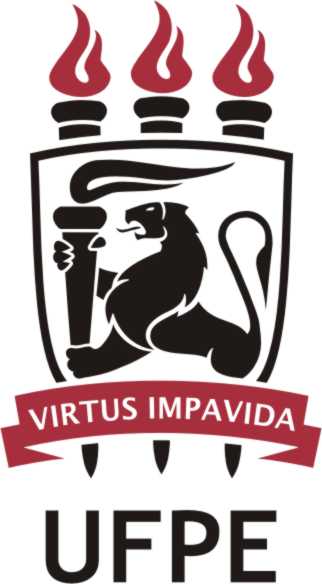 	Universidade Federal de Pernambuco	Depto. Ciências Geográficas	Av. Acad. Hélio Ramos s/n 	CFCH 6o. andar	Cidade Universitária	Recife, PE 50740-520Recife, .. de ... de 20..PROGRAMAÇÃO DE PESQUISA DE CAMPOAtesto que _________________________________________________________, discente de mestrado/doutorado do Programa de Pós-Graduação em Geografia da Universidade Federal de Pernambuco, tem pesquisa de campo agendada para o período de .. a .. de ... de 20.., conforme programação discriminada em tabela abaixo. Destaco que as atividades a serem realizadas possuem relação com sua área de estudo de projeto de pesquisa e contribuirão para o desenvolvimento de produção científica.Atenciosamente,________________________________________Prof(a). Dr(a). ...Orientador(a)SIAPE: ...DataLocalidade(s)da atividadeObjetivo da visita (relato detalhado das atividades a realizar)Cidade de pernoite....................................